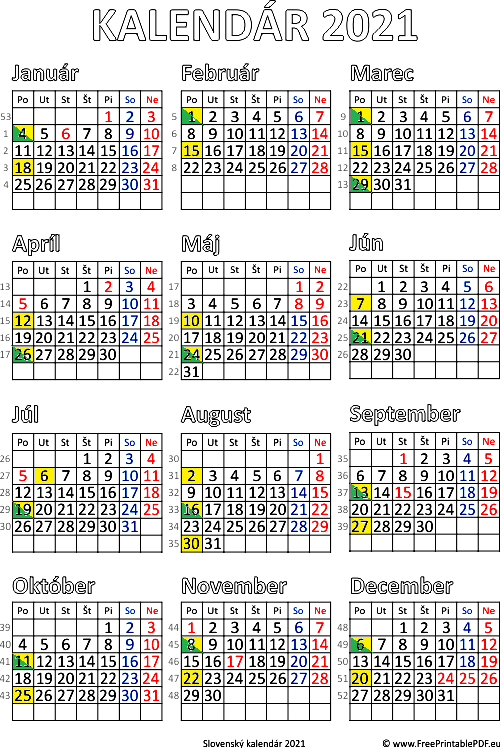                          vývozov komunálneho odpadu